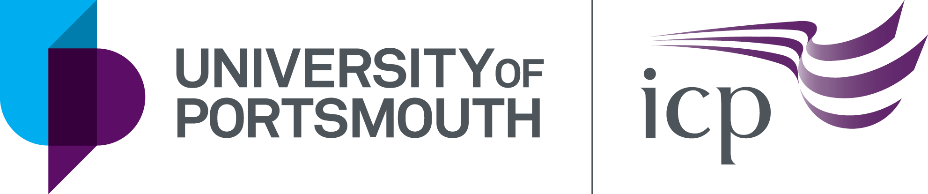 Academic Appeal FormThis form should be completed in accordance with NPR QS10 Student Appeals and Grievances. You can find this document on the Student Portal, under Forms and Documents.Student DetailsStudent DeclarationFor Office Use OnlyTitleStudent IDGiven nameFamily NameAddressAddressAddressAddressICP Programme TitleICP Programme TitleLevelStart DateDetails of Appeal(Please outline full details of your appeal below and attach any evidence)Details of Appeal(Please outline full details of your appeal below and attach any evidence)Details of Appeal(Please outline full details of your appeal below and attach any evidence)Details of Appeal(Please outline full details of your appeal below and attach any evidence)Queries may be made on the basis of;Completion of a stage or part of a programme.Progression to the next stage of a programme.Entitlement to an award.Please use the Request to Review a Grade form to query the result of an individual module.Queries may be made on the basis of;Completion of a stage or part of a programme.Progression to the next stage of a programme.Entitlement to an award.Please use the Request to Review a Grade form to query the result of an individual module.Queries may be made on the basis of;Completion of a stage or part of a programme.Progression to the next stage of a programme.Entitlement to an award.Please use the Request to Review a Grade form to query the result of an individual module.Queries may be made on the basis of;Completion of a stage or part of a programme.Progression to the next stage of a programme.Entitlement to an award.Please use the Request to Review a Grade form to query the result of an individual module.Student SignatureDateInformal ProcedureThis is the first stage of any appeal made by a studentInformal ProcedureThis is the first stage of any appeal made by a studentInformal ProcedureThis is the first stage of any appeal made by a studentHas the appeal been documented on the informal appeal log? Yes NoDetails of action taken by ICPDetails of action taken by ICPDetails of action taken by ICPHas the student been informed of the outcome? Yes NoSignature of completion by a member of Student ServicesDate:Date:Formal Procedure This is the second stage and would only normally come in to play if the student was not happy with the outcome of the Informal procedureFormal Procedure This is the second stage and would only normally come in to play if the student was not happy with the outcome of the Informal procedureFormal Procedure This is the second stage and would only normally come in to play if the student was not happy with the outcome of the Informal procedureHas the appeal been documented on the formal appeal log? Yes NoHas the appeal been referred to Quality and Standards Office UK? Yes NoDetails of action taken by ICP and/or Quality and Standards Office UKDetails of action taken by ICP and/or Quality and Standards Office UKDetails of action taken by ICP and/or Quality and Standards Office UKHas the student been informed of the outcome? Yes NoSignature of completion by a member of Student ServicesDate:Date: